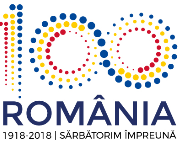 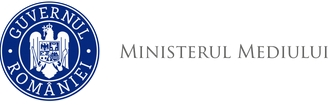              Agenţia Naţională pentru Protecţia Mediului Nr. ................/AAA/…………............. DECIZIA ETAPEI DE ÎNCADRARE 	Proiect din data de 23.11.2018Ca urmare a solicitării de emitere a acordului de mediu adresate de COMUNA BÎCLEŞ, cu sediul în sat Bîcleş, comuna Bîcleş, județul Mehedinti, prin Primar Coandă Lucian Laurenţiu, înregistrată la APM Mehedinti cu nr. 10797 din 10.09.2018, precum și a completărilor ulterioare înregistrate cu nr. 13266 din 06.11.2018,  în baza:Hotărârii Guvernului nr. 445/2009 privind evaluarea impactului anumitor proiecte publice şi private asupra mediului, cu modificările şi completările şi ulterioare;Ordonanţei de Urgenţă a Guvernului nr. 57/2007 privind regimul ariilor naturale protejate, conservarea habitatelor naturale, a florei şi faunei sǎlbatice, cu modificǎrile şi completǎrile ulterioare, aprobată prin Legea nr. 49/2011,Directivei 2014/52/UE, privind evaluarea impactului anumitor proiecte publice și private asupra mediului,autoritatea competentă pentru protecţia mediului APM Mehedinţi decide, ca urmare a consultărilor desfăşurate în cadrul şedinţei/şedinţelor Comisiei de Analiză Tehnică din data de 23.11.2018, că proiectul ”Modernizare drumuri săteşti în comuna Bîcleş, judeţul Mehedinţi etapa a II-a” propus a fi amplasat în intravilanul şi extravilanul comunei Bîcleş, satele Bîcleş, Podu Grosului, Corzu, Smadoviţa, județul Mehedinți, nu se supune evaluării impactului asupra mediului şi nu se supune evaluării adecvate.      Justificarea prezentei decizii: I. Motivele care au stat la baza luării deciziei etapei de încadrare în procedura de evaluare a impactului asupra mediului sunt următoarele:1). Proiectul se incadrează in prevederile legii privind evaluarea impactului anumitor proiecte publice și private asupra mediului, anexa nr.2, pct.13(a) – ”orice modificari sau extinderi, altele decat cele pravazute la pct.22 din anexa nr.1, ale proiectelor prevazute in anexa nr.1 sau in prezenta anexa, deja autorizate, executate sau in curs de a fi executate, care pot avea efecte semnificative negative asupra mediului”;2).Caracteristicile proiectului: a).dimensiunea și concepția întregului proiect: prezentul proiect isi propune modernizarea şi consolidarea drumurilor pe o lungime totală de 4109,5m, precum şi îmbunătăţirea accesabilităţii zonei pe ansamblu – asigurarea legăturii locuitorilor din zonă cu drumurile judeţene DJ606B, DJ 561A şi drumurile comunale DC83, DC83A, şi anume:Sat Bîcleş – drumurile din acest sat sunt pietruite cu balast de râu în strat neuniform contaminate cu argilă şi vegetaţie iar sistemul de colectare şi evacuare ape pluviale fiind alcătuit din şanţuri de pământ.- Drumul sătesc DS1  – cu originea in drumul comunal DC83B cu o lungime de 212,5m şi lăţimea de 2,80-3,30m.AGENŢIA PENTRU PROTECŢIA MEDIULUI MEHEDINŢIStr. Băile Romane, nr. 3, Drobeta Turnu Severin, Cod 220234Tel : 0040252/320396 Fax : 0040252/306018            e-mail : office@apmmh.anpm.ro- Drumul sătesc DS2  - cu originea in drumul comunal DC83B cu o lungime de 531m şi lăţimea de 2,80-3,00m.-Drumul sătesc DS3 – cu originea in drumul comunal DC83B cu o lungime de 146m şi lăţimea de 2,90-3,05m.- Drumul sătesc DS4  – cu originea in drumul comunal DC83 cu o lungime de 590m şi lăţimea de 4,00-4,50m.-Drumul sătesc DS5 – cu originea in drumul sătesc DS4 (km 0+0,38) cu o lungime de 82m şi lăţimea de 3,40-3,60m.-Drumul sătesc DS7  – cu originea in drumul comunal DC83 cu o lungime de 82m şi lăţimea de 3,15-3,20m.-Drumul sătesc DS8 – cu originea in drumul sătesc DC83  cu o lungime de 181m şi lăţimea de 4,00-4,05m.Sat Podu Grosului – drumurile din acest sat sunt realizate dintr-un amestec de balast şi pământ iar sistemul de colectare şi evacuare ape pluviale fiind alcătuit din şanţuri de pământ.- Drumul sătesc DS4 – face legătura între DS2 Podu Grosului şi DS3 Podu Grosului -  cu o lungime de 152m şi lăţimea de 3,10-4,10m.- Drumul sătesc DS5 –cu originea  in drumul judeţean DJ606B cu o lungime de 376m şi lăţimea de 3,85m.Sat Corzu – drumurile din acest sat sunt realizate unele din pământ iar altele din pietruire de balast şi pământ iar sistemul de colectare şi evacuare ape pluviale fiind alcătuit din şanţuri de pământ.- Drumul sătesc DS2 – cu originea  in drumul judeţean DJ606B -  cu o lungime de 155m şi lăţimea de 3,90-4,00m.- Drumul sătesc DS3 –cu originea  in drumul sătesc DS2 Corzu şi lăţimea de 4,00 – 4,10m.-Drumul sătesc DS4 -cu originea  in drumul sătesc DS2 Corzu -  cu o lungime de 265m şi lăţimea de 4,00-4,10m.-Drumul sătesc DS6 -cu originea  in drumul sătesc DS2 Corzu -  cu o lungime de 206m şi lăţimea de 3,00-3,10m.Sat Smadovița – drumurile din acest sat sunt realizate din pietruire de balast iar sistemul de colectare şi evacuare ape pluviale fiind alcătuit din şanţuri de pământ.- Drumul sătesc DS1 – cu originea  in drumul comunal DC116 -  cu o lungime de 299m şi lăţimea de 4,00m.- Drumul sătesc DS4 –cu originea  in drumul comunal DC84B- cu o lungime de 515m şi lăţimea existentă de 2,50m.Se vor realiza următoarele structuri ale dumurilor sătești:Profil transversal Tip 1 – se aplică în :-sat Bîcleș – DS1, DS2 (km0+063-km0+531), DS3, DS4, DS5,DS7(km 0+057-km0+082), DS8.-sat Podu Grosului –DS4, DS5.-sat Corzu – DS2, DS3, DS4, DS6.-sat Smadoviţa – DS1,având următoarele caracteristici-lăţimea părţii carosabile – 4,00 mAGENŢIA PENTRU PROTECŢIA MEDIULUI MEHEDINŢIStr. Băile Romane, nr. 3, Drobeta Turnu Severin, Cod 220234Tel : 0040252/320396 Fax : 0040252/306018            				e-mail : office@apmmh.anpm.ro-lăţimea acostastamentelor-2x0,50m (beton C30/37 – 10 cm)-panta transversală în aliniament – 2,5%-panta transversală acostament – 4%Profil transversal Tip 2 – se aplică în :-sat Bîcleș – DS2 (km 0+002-km 0+063), DS7, (km 0+000-km 0+057)-sat Smadoviţa – DS4-lăţimea părţii carosabile – 3,10 m+0,90m rigolă carosabilă-lăţimea acostastament -1x0,50m (beton C30/37 – 10 cm)-panta transversală în aliniament – 2,5%-panta transversală acostament – 4%Structura rutieră pentru drumurile care au ca existent un strat de balast corespunzător – acesta se va completa pînă la grosimea de 35 cm;15 cm piatră spartă cu împănare şi innoroire; 5 cm grosime strat mixtură asfaltică BADPS 22,4 leg.50/70; 4 cm grosime strat de uzură din BAPC 16 rul.50/70 (scarificarea pietruirii existente, reprofilarea şi completarea cu material granular,realizare fundaţii de balast, realizare strat  de fundaţie de piatră spartă,realizarea îmbrăcămintei bituminoase în două straturi, strat de legătură, strat de uzură.Se vor realiza dispozitivele de scurgere a apelor de suprafaţă, protejarea pereţilor dispozitivelor de scurgere a apelor de suprafaţă sau păstrarea lor din pământ, se va asigura continuitatea scurgerii apelor  de suprafaţă în zona de intersecţie cu drumurile laterale – se vor înlocui podeţele transversale şi laterale acestea fiind subdimensionate hidraulic, colmatate şi parţial degradate, şanţurile de pământ vor avea secţiunea trapezoidală, rigole pereate – vor avea secţiunea triunghiulară, rigole carosabile cu secţiunea dreptunghiulară.Accese vor fi: în sat Băcleş -12 de DS1, 25 pe DS2,7 pe DS3, 21 pe DS4, 3 pe DS5, 5 pe DS7, 4 pe DS8;în sat Podu Grosului 9 pe DS4, 11 pe DS5;în sat Corzu11 pe DS2, 7 pe DS3, 9 pe DS4, 14 pe DS6;în sat Smadoviţa 6 pe DS1, 4 pe DS4. Intersecţiile cu drumurile laterale se vor amenaja pe o lungime de 10 mcu aceeaşi structură rutieră ca cea a drumului principal.Platformele da întâlnire (refugiile) suntproiectate în sat Băcleş pe DS4, în sat Podu Grosului pe DS5, în sat Corzu pe DS3, în sat Smadoviţa pe DS4.b). cumularea cu alte proiecte: nu este cazulc). utilizarea resurselor naturale: în cantităţi limitate, combustibili  pentru utilaje, achiziționate de la firme autorizate, balast, beton, piatra sparta, agregate naturale şi concasate provenite numai din balastiere şi cariere autorizate, cofraje din lemn procurat numai de la societăţi autorizate;d). cantitate și tipurile de deșeuri generate/gestionate: - proiectul va genera deşeuri  fără caracter periculos   numai în etapa de execuţie, deşeuri din construcţii și deșeuri menajere.e). poluarea și efectele negative: AER: pe perioada execuţiei lucrărilor de construcţii, sursele de poluare a aerului atmosferic sunt reprezentate de:lucrările de modernizare descrise mai sus – generează emisii slabe de praf în atmosferă, încarcarea/descarcarea pietrei, agregatelor, materii prime şi auxiliare, etc.;utilajele/echipamentele cu care se execută lucrările prevazute prin proiect – emisii specifice arderilor motoarelor cu combustie internă;-pe perioada de funcţionare – nu este cazul.AGENŢIA PENTRU PROTECŢIA MEDIULUI MEHEDINŢI	            Str. Băile Romane, nr. 3, Drobeta Turnu Severin, Cod 220234	   Tel : 0040252/320396 Fax : 0040252/306018           		 e-mail : office@apmmh.anpm.roAPĂ: pe perioada de construire a obiectivului de investiţii există posibilitatea apariţiei poluării accidentale din cauza  manipularii/punerii in operă a materialelor de construcţie  (beton, bitum , agregate), din cauza utilajelor/maşinilor prost întreţinute. În cazul unor scurgeri accidentale, aceste substanţe pot pătrunde în pânza freatică superioară, afectând ecosistemul acvatic.SOL: în timpul perioadei de execuţie, solul ar putea fi poluat fie local, fie pe zone restrânse cu poluanţi de natura produselor petroliere sau uleiurilor minerale provenite de la utilajele de execuţie,ZGOMOT:zgomotul și alte surse de disconfort pot apărea de la utilaje în timpul executării proiectului;f). riscurile de accidente majore și/sau dezastre relevante pentru proiectul în cauză, inclusiv cele cauzate de schimbările climatice, conform informațiilor științifice:   nu se vor utiliza substanţe periculoase, tehnologia nu prezintă risc de accidente majore. Datorită dimensiunilor  proiectului nu se vor degaja cantități notabile de gaze cu efect de seră;g). riscurile pentru sănătatea umană: la faza de implementare a proiectului nu sunt identificate riscuri pentru sănătatea umană. 3). Amplasarea proiectelor:a). utilizarea actuală și aprobată a terenurilor: terenul pe care se va implementa proiectul este situat în intravilanul şi extravilaul comunei Bîcleş satele Bîcleş, Podu Grosului, Corzu, Smadoviţa, județul Mehedinți și este destinat zona de drum , conform PUG aprobat;b).bogăția, disponibilitatea, calitatea și capacitatea de regenerare relative ale resurselor naturale (inclusiv solul, terenurile, apa și biodiversitatea) din zonă și din subteranul acesteia –   proiectul va utiliza în cantităţi limitate, combustibili  pentru utilaje, iar materia primă nu se va procura din zona amplasamentului în etapa de realizare aproiectului;c). capacitatea de absorbţie a mediului natural: i.zone umede, zone riverane, guri ale râurilor: nu este cazul;ii.zone costiere și mediul marin: nu este cazul;iii.zonele montane și forestiere: nu este cazul;iv.arii naturale protejate de interes național, comunitar, internațional: nu este cazul;v.zone clasificate sau protejate conform legislației în vigoare: nu este cazul;vi.zonele în care au existat deja cazuri de nerespectare a standardelor de calitate a mediului prevăzute de legislația națională și la nivelul Uniunii și relevante pentru proiect sau în care se consideră că există astfel de cazuri: nu este cazul;vii.zonele cu o densitate mare a populației: proiectul se realizeaza in intravilanul şi extravilanul satelor Bîcleş, Podu Grosului, Corzu, Smadoviţa– de pe raza comunei Bîcleş ;viii.peisajele și situri importante din punct de vedere istoric, cultural sau arheologic: nu este cazul. 4).Tipurile și caracteristicile impactului potențial:a).importanța și extinderea spațială a impactului: proiectul va avea impact local, numai în zona de lucru, în perioada de execuție; b). natura impactului: la faza de execuție sursele de poluare vor avea un impact asupra aerului datorită emisiilor de particule în suspensie, rezultate din săpături, demolari, lucrari de modernizare specifice drumurilor,  emisii de poluanți specifici gazelor de eșapament rezultate de la utilajele cu care se vor executa operațiile și de la vehiculele pentru transportul materialelor, -de asemenea la faza de execuție a proiectului impactul asupra factorului de mediu sol/subsol poate fi unul semnificativ dacă se produc poluări cu produse petroliere provenite de la utilaje, stocarea necontrolată a deșeurilor, etc;AGENŢIA PENTRU PROTECŢIA MEDIULUI MEHEDINŢI	                                           Str. Băile Romane, nr. 3, Drobeta Turnu Severin, Cod 220234	                                        Tel : 0040252/320396 Fax : 0040252/306018         				    e-mail : office@apmmh.anpm.rorezultate de la utilajele cu care se vor executa operațiile și de la vehiculele pentru transportul materialelor, -de asemenea la faza de execuție a proiectului impactul asupra factorului de mediu sol/subsol poate fi unul semnificativ dacă se produc poluări cu produse petroliere provenite de la utilaje, stocarea necontrolată a deșeurilor, etc;-la implementarea proiectului sursele potențiale de zgomot sunt lucrările propriuzise   si prepararea marerialelor;c). natura transfrontieră a impactului – nu este cazul;d). intensitatea şi complexitatea impactului –proiectul propus generează un impact pozitiv indirect, pe termen lung asupra intregii zone, contribuind la dezvoltarea acesteia;e).probabilitatea impactului – redusă, numai pe perioada de execuţie;f). debutul, durata, frecvenţa şi reversibilitatea preconizate ale impactului – durata aproximativă a implementării proiectului și implicit a impactului asupra mediului este evaluată la aproximativ un an;g). cumularea impactului cu impactul altor proiecte existente și/sau aprobate: nu este cazul;h).posibilitatea de reducere efectivă a impactului: nu este cazul.5).Observații din partea publicului: pe perioada parcurgerii procedurii nu au fost observații din partea publicului Motivele pe baza cărora s-a stabilit necesitatea neefectuării evaluării adecvate sunt următoarele: conform punctului de vedere nr.882 din 08.11.2018, emis de Biroul Calitatea Factorilor de Mediu – Biodiversitate din cadrul Agenției pentru Protecția Mediului Mehedinți, proiectul nu intră sub incidența art.28 al OUG nr57/2007 privind regimul ariilor naturale protejate, conservarea habitatelor naturale, a florei și faune sălbatice, aprobată și modificată prin Legea 49/2011, cu modificările și completările ulterioare. Motivele pe baza cărora s-a stabilit necesitatea neefectuării evaluării impactului asupra corpurilor de apă în conformitate cu decizia justificată privind necesitatea elaborării studiului de evaluare a impactului asupra corpurilor de apă: nu există nici un curs de apă în apropierea durmurilor săteşti ce urmează a se moderniza.Realizarea acestui proiect se va face cu respectarea următoarelor condiții :a). pentru factorul de mediu apă: rezulta ape uzate din organizarea de santier- in acest caz se vor folosi toalete ecologice;-în perioada de execuţie a proiectului se va delimita foarte bine zona de lucru şi va fi împrejmuită astfel încât să se elimine orice risc de poluare ; se va evita ocuparea suplimentarea sau lărgirea frontului de lucru în afara amplasamentului în vederea limitării riscului de poluare al apei şi solului;-organizarea de şantier ce va consta în amplasarea unor magazii provizorii pentru depozitarea de materiale şi scule precum şi cu rol de vestiare pentru muncitori - se va realiza numai pe amplasamentul proiectului, limitându-se minim suprafeţele ocupate; în cazul  organizării de şantier se va crea un sistem adecvat de drenaj al apelor pluviale – rigole perimetrale impermeabilizate; suprafaţa ocupată de organizarea de şantier fie se va betona, fie se va impermeabiliza;  apa potabilă va fi  procurată din surse controlate iar grupurile sanitare (toalete ecologice) folosite la organizarea de şantier se vor vidanja cu firme autorizate;dupa terminarea lucrarilor suprafata ocupata de spatiile de depozitare/organizarea de santier – va fi adusă la starea iniţială; AGENŢIA PENTRU PROTECŢIA MEDIULUI MEHEDINŢI	            Str. Băile Romane, nr. 3, Drobeta Turnu Severin, Cod 220234	   Tel : 0040252/320396 Fax : 0040252/306018           		 e-mail : office@apmmh.anpm.ro- este interzisa spalarea utilajelor în orice curs de apa de pe raza comunei;se vor regăsi pe amplsament produse absorbante ce se vor folosi în cazul unor poluări accidentale;b). pentru factorul de mediu aer:la implementarea proiectului se vor folosi utilaje periodic verificate tehnic, de generație recentă, dotate  cu sisteme catalitice de reducere a poluanților;transportul de materiale se va face pe trasee optime;în perioadele de uscăciune se va dota şantierul cu cisternă cu dispozitiv de stropire în vedera evitării formării de praf;reducerea vitezei de circulației; măsuri pentru reducerea emisiilor de noxe toxice prin: menținerea utilajelor și mijloacelor de transport în stare tehnică corespunzătoare, impunerea de restricții de viteză pentru mijloacele de transport;pentru realizarea investiției se vor utiliza doar căile de acces existente iar transportul      materialelor se va face respectându-se graficul de lucrări în sensul limitării traseului şi programului de lucru în scopul evitării creeării de  disconfort de orice fel locuitorilor din zonă, se va respecta programul de odihnă al locuitorilor din zonă;depozitele de materie prima pulverulentă se vor acoperi evitandu-se fenomenul de vantuire;c). pentru factorul de mediu sol:în perioada de execuție a investiției pot apărea accidental poluări ale solului prin pierderea de carburanți, uleiuri/combustibili de la utilajele folosite, fapt pentru care se vor lua măsuri de asigurare a substanțelor absorbante pe amplasament; orice schimb de ulei/piese/reparatii in incinta amplasamentului este interzisa – aceste operatiuni – in cazul in care se impun- se vor realiza doar in locuri special amenajate la societatile autorizate in acest sens;se vor folosi recipienţi etanşi pentru înmagazinarea uleiurilor/substanţelor poluante;d).pentru factorul de mediu zgomot: investiția se va realiza doar in timpul zilei fără a se creea disconfort fonic  populației și cu respectarea programului de odihnă al acesteia; se vor folosi doar caile de acces existente, tonajul utilajelor se va adapta tipului de drum folosit iar utilajele şi mijloacele de transport vor fi dotate cu atenuatoare de zgomot;e). gospodărirea deșeurilor rezultate pe amplasament:deşeurile menajere vor fi depozitate controlat, în locuri bine stabilite şi amenajate corespunzător prevederilor în vigoare şi a unei depozitari temporare în pubele destinate fiecărui tip de deşeu în parte; pentru evidenţierea acestei operatiuni se vor alege pubele de culori diferite şi inscripţionate conform tipului de deşeu pe care îl conţin.deşeurile menajere vor fi preluate de către o societate de salubritate locală, autorizată pentru activităţi precum colectarea, sortarea, transportul şi depozitarea deşeurilor menajere în locuri special amenajate;este interzisa depunerea şi acumularea de deşeuri menajere în locuri neconforme şi necontrolat, în vederea evitării formării oricăror surse generatoare de miros şi disconfort populaţiei din zonă, precum şi a stocurilor de deşeuri din construcţie; este interzisă blocarea căilor de acces în zonă/la proprietăţile private ale locuitorilor;după executarea lucrărilor de investiţii zonele afectate vor fi renaturalizate; este interzis să se abandoneze orice tip de deşeu (menajer şi din construcţie)/materie primă pe amplasament sau în vecinatatea acestuia după executarea lucrărilor;f). pentru factorul de mediu biodiversitate – nu este cazul.- proiectul urmeaza a realiza in afara oricărei arii protejate. g). atât beneficiarul cât și proiectantul vor urmări îndeaproape executarea lucrărilor prevăzute in proiect;h). după executarea lucrărilor de investiții zonele afectate vor fi renaturalizate –unde este cazul;AGENŢIA PENTRU PROTECŢIA MEDIULUI MEHEDINŢIStr. Băile Romane, nr. 3, Drobeta Turnu Severin, Cod 220234Tel : 0040252/320396 Fax : 0040252/306018            e-mail : office@apmmh.anpm.roi).în situația în care, după emiterea prezentului act și înaintea obținerii autorizației de construire, proiectul va suferi modificări, veți notifica Agenția pentru Protecția Mediului Mehedinți;j).la finalizarea investiției, va fi notificată Agenția pentru Protecția Mediului Mehedinți, în vederea verificării realizării proiectului în conformitate cu cerințele legale și cu condițiile din prezentul act și întocmirii procesului verbal de constatare a respectării condițiilor impuse.Prezenta decizie este valabilă pe toată perioada de realizare a proiectului, cu excepția situațiilor în care:a). apar elemente noi , necunoscute la data emiterii prezentului act;b). este modificată legislația relevantă,c). este schimbat regimul de protecție;d). sunt modificate datele care au stat la baza emiterii.Orice persoană care face parte din publicul interesat și care se consideră vătămată într-un drept al său ori într-un interes legitim se poate adresa instanței de contencios administrativ competente pentru a ataca, din punct de vedere procedural sau substanțial, actele deciziile sau omisiunile autorității publice competente care fac obiectulo participării publicului, inclusiv aprobarea de dezvoltare, potrivit prevederilor Legii contenciosului admin istrativ nr.544/2004, cu modificările și completările ulterioare.Se poate adresa instanței de contencios administrativ competente și orice organizație neguvernamentală care îndeplinește cerințele prevăzute la art.2 lit.f), considerându-se că acestea sunt vătămate într-un drept al lor sau într-un interes legitim.Actele sau omisiunile autorității publice competente care fac obiectul participării publicului se atacă în instanțe odată cu decizia etapei de încadrare, cu acordul de mediu sau, după caz, cu decizia de respingere a solicitării acordului de mediu, respectiv cu aprobarea de dezvoltare sau, după caz, cu decizia de respingere a solicitării aprobării de dezvoltare.Înainte de a se adresa instanței de con tencios administrativ competente, persoanele prevăzute la art.21 au obligația șă solicite autorității publice emitente a deciziei menționate la art.21 alin(3) sau autorității ierarhic superioare revocarea, în tot sau în parte, a respectivei decizii. Solicitarea trebuie înregistrată în termen de 30 zile de la data aducerii la cunoștința publicului a deciziei.  Autoritatea publică em itentă are obligația de a răspunde la plângerea prealabilă prevăzută la alin.(1) în termen de 30 de zile de la data înregistrării acesteia la acea autoritate.Procedura de soluționare a plângerii prealabile prevăzută la alin.(1) și (2)este gratuită și trebuie să fie echitabilă, rapidă și corectă.       Decizia etapei de incadrare își păstrează valabilitatea pe toată perioada punerii aplicare a proiectului.      Prezenta decizie poate fi contestată în conformitate cu prevederile Hotărârii Guvernului nr. 445/2009 şi ale Legii contenciosului administrativ nr. 554/2004, cu modificările şi completările ulterioare.DIRECTOR EXECUTIVDragoș Nicolae TARNIȚĂ  Şef Serviciu AAA,								     Întocmit,    Marilena FAIER							      Amalia EPURANAGENŢIA PENTRU PROTECŢIA MEDIULUI MEHEDINŢIStr. Băile Romane, nr. 3, Drobeta Turnu Severin, Cod 220234Tel : 0040252/320396 Fax : 0040252/306018            e-mail : office@apmmh.anpm.roAgenţia pentru Protecţia Mediului Mehedinţi